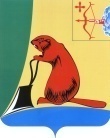 АДМИНИСТРАЦИЯ ТУЖИНСКОГО МУНИЦИПАЛЬНОГО РАЙОНАКИРОВСКОЙ ОБЛАСТИПОСТАНОВЛЕНИЕОб утверждении документа планирования регулярных перевозок по муниципальным маршрутам регулярных перевозок пассажиров и багажа на территории муниципального образования Тужинский муниципальный район Кировской области на 2020-2023 годыВ соответствии с Федеральным законом от 13.07.2015 № 220-ФЗ 
«Об организации регулярных перевозок пассажиров и багажа автомобильным транспортом и городским наземным электрическим транспортом в Российской Федерации и о внесении изменений в отдельные законодательные акты Российской Федерации» и Порядком подготовки документа планирования регулярных перевозок по муниципальным маршрутам регулярных перевозок пассажиров и багажа на территории муниципального образования Тужинский муниципальный район Кировской области, утвержденным постановлением администрации Тужинского муниципального района от 31.01.2020 № 50 администрация Тужинского муниципального района ПОСТАНОВЛЯЕТ:1. Утвердить документ планирования регулярных перевозок по муниципальным маршрутам регулярных перевозок пассажиров 
и багажа на территории муниципального образования Тужинский муниципальный район Кировской области на 2020-2023 годы согласно приложению.2. Контроль за выполнением постановления возложить на первого заместителя главы администрации Тужинского муниципального района 
по жизнеобеспечению Зубареву О.Н. 3. Настоящее постановление вступает в законную силу с момента опубликования в Бюллетене муниципальных нормативных правовых актов органов местного самоуправления Тужинского муниципального района Кировской области.И.о. главы Тужинского муниципального района    О.Н. ЗубареваПриложениеУТВЕРЖДЕНпостановлением  администрации Тужинского муниципального районаот 29.04.2020 № 139ДОКУМЕНТ ПЛАНИРОВАНИЯ РЕГУЛЯРНЫХ ПЕРЕВОЗОК ПО МУНИЦИПАЛЬНЫМ МАРШРУТАМ РЕГУЛЯРНЫХ ПЕРЕВОЗОК ПАССАЖИРОВ И БАГАЖА НА ТЕРРИТОРИИ МУНИЦИПАЛЬНОГО ОБРАЗОВАНИЯ ТУЖИНСКИЙ МУНИЦИПАЛЬНЫЙ РАЙОН КИРОВСКОЙ ОБЛАСТИ НА 2020-2023 ГОДЫОбщие положения1.1. Документ планирования регулярных перевозок по муниципальным маршрутам регулярных перевозок пассажиров и багажа на территории муниципального образования Тужинский муниципальный район Кировской области  на 2020-2023годы (далее - документ планирования) устанавливает перечень мероприятий по развитию регулярных перевозок по муниципальным маршрутам регулярных перевозок пассажиров и багажа (далее - регулярные перевозки), организация которых отнесена к компетенции уполномоченных органов местного самоуправления.Планируемые мероприятия направлены на создание условий, обеспечивающих удовлетворение спроса населения Тужинского района в транспортных услугах, организацию транспортного обслуживания населения, соответствующего требованиям безопасности и качества.Документ планирования регулярных перевозок определяет:а) порядок отнесения муниципальных маршрутов к регулярным перевозкам по регулируемым тарифам;б) маршруты, отнесенные к соответствующему виду регулярных перевозок с указанием номера и наименования маршрута;в) муниципальные маршруты, в отношении которых предусмотрены изменения вида регулярных перевозок;г) муниципальные маршруты, которые подлежат отмене;д) график, в соответствии с которым в отношении регулярных перевозок, частично или полностью оплачиваемых за счет средств  местного бюджета муниципального образования Тужинский муниципальный район, должен быть заключен муниципальный контракт.1.2. Целью развития регулярных перевозок в Тужинском районе  является повышение качественного уровня транспортного обслуживания населения с учетом социальных и экономических факторов.1.3. В рамках реализации поставленной цели основными задачами развития регулярных перевозок транспортом общего пользования в Тужинском районе  являются:- формирование оптимальной маршрутной сети и проведение конкурсных процедур;- совершенствование системы осуществления регулярных перевозок.2. Текущее состояние регулярных перевозок на территории Тужинского района.2.1. Муниципальная маршрутная сеть Тужинского района  представлена 2 автобусными маршрутами регулярных перевозок Тужинского муниципального района (далее - маршрут регулярных перевозок) и 2 автобусными маршрутами регулярных перевозок Тужинского городского поселения.2.2. В настоящее время регулярные перевозки в Тужинском районе  осуществляет  перевозчик -  муниципальное унитарное предприятие «Тужинское автотранспортное предприятие».2.3. Пассажирские перевозки в Тужинском районе  с 01.01.2017 года на всех 4 маршрутах осуществляет МУП «Тужинское АТП» с общим парком автобусов в количестве 7 единиц.3. Порядок отнесения муниципальных маршрутов к регулярным перевозкам по регулируемым тарифам3.1. Регулярные перевозки по регулируемым тарифам - регулярные перевозки, осуществляемые с применением тарифов, установленных органами государственной власти субъектов Российской Федерации, и предоставлением всех льгот на проезд, утвержденных в установленном порядке.3.2. В целях обеспечения доступности транспортных услуг для населения  устанавливают муниципальные маршруты регулярных перевозок для осуществления регулярных перевозок по регулируемым тарифам.3.3. Осуществление регулярных перевозок по регулируемым тарифам обеспечивается посредством заключения администрацией Тужинского района  договоров (контрактов) в порядке, установленном законодательством Российской Федерации о контрактной системе в сфере закупок товаров, работ, услуг для обеспечения государственных  и муниципальных нужд, с учетом положений Федерального закона от 13.07.2015 № 220-ФЗ «Об организации регулярных перевозок пассажиров и багажа автомобильным транспортом и городским наземным электрическим транспортом в Российской Федерации и о внесении изменений в отдельные законодательные акты Российской Федерации» (далее – Федеральный закон от 13.07.2015 №220-ФЗ).3.4. Предметом договора (контракта) является выполнение юридическим лицом, индивидуальным предпринимателем, с которыми заключен муниципальный контракт (далее – перевозчик  (подрядчик)), работ, связанных с осуществлением регулярных перевозок по регулируемым тарифам, в соответствии с требованиями, установленными муниципальным заказчиком.3.5. Муниципальный заказчик выдает на срок действия муниципального контракта карты маршрута регулярных перевозок в соответствии с максимальным количеством транспортных средств, необходимых для исполнения соответствующего контракта.3.6. Регулируемые тарифы на перевозки по муниципальным маршрутам регулярных перевозок устанавливается Региональной службой по тарифам  Кировской области, если иное не установлено законом Кировской области.  4. Изменение вида регулярных перевозок4.1. Изменение вида регулярных перевозок, осуществляемых по муниципальному маршруту регулярных перевозок, допускается при условии, если данное решение предусмотрено документом планирования регулярных перевозок.4.2. Администрация района, установившая муниципальный маршрут регулярных перевозок в отношении которого принято решение об изменении вида регулярных перевозок, обязана уведомить об этом решении юридическое лицо, индивидуального предпринимателя, уполномоченного участника договора простого товарищества, осуществляющих регулярные перевозки по соответствующему маршруту, не позднее девяноста дней до дня вступления указанного решения в силу.4.3. Сведения об изменении вида регулярных перевозок вносятся в реестры маршрутов регулярных перевозок в порядке, установленном муниципальным нормативным правовым актом.5. Маршруты, отнесенные к соответствующему виду регулярных перевозок5.1. Муниципальные маршруты регулярных перевозок по регулируемым тарифам:А) Тужинского муниципального района:1) порядковый номер маршрута №113,  наименование маршрута Тужа-Шешурга-Васькино;2) порядковый номер маршрута  №114, наименование маршрута Тужа-Полушнур-Вынур.Б)Тужинского городского поселения:3) порядковый номер маршрута  № 112, наименование маршрута  Тужа-Караванное-Машкино4) порядковый номер маршрута № 120, наименование маршрута Тужа-Покста.6. Муниципальные маршруты, в отношении которых предусмотрено изменения вида регулярных перевозок.Изменение вида регулярных перевозок по муниципальным маршрутам не предусмотрено.7. Муниципальные маршруты, которые подлежат отмене.Отмена муниципальных маршрутов регулярных перевозок не предусмотрена.8. Установление новых муниципальных маршрутов.Установление новых муниципальных маршрутов не предусмотрено. 9. График, в соответствии с которым в отношении регулярных перевозок, частично или полностью оплачиваемых за счет средств  местного бюджета муниципального образования Тужинский муниципальный район, должен быть заключен муниципальный контракт с 2022 года:1) ежегодно в декабре  по всем маршрутам  регулярных перевозок, планируется проведение аукциона на право заключения муниципального контракта по выполнению работ, связанных с осуществлением регулярных перевозок по регулируемым тарифам в порядке, установленном законодательством Российской Федерации о контрактной системе в сфере закупок товаров, работ, услуг для обеспечения муниципальных нужд, с учетом положений Федерального закона от 13.07.2015 № 220-ФЗ.10. Перечень мероприятий по развитию регулярных перевозок транспортом общего пользования на территории Тужинского района.10.1. Задачи по формированию оптимальной маршрутной сети и проведению конкурсных процедур планируется реализовать в соответствии с действующим законодательством Российской Федерации, Кировской  области и муниципальными правовыми актами Тужинского района, следующими мероприятиями:10.1.1. Начиная с 2021 года, ежегодно в декабре месяце  планируется проведение аукциона  на право заключения муниципального контракта по выполнению работ, связанных с осуществлением регулярных перевозок по регулируемым тарифам в порядке, установленном законодательством Российской Федерации о контрактной системе в сфере закупок товаров, работ, услуг для обеспечения государственных и муниципальных нужд, с учетом положений Федерального закона от 13.07.2015 № 220-ФЗ "Об организации регулярных перевозок пассажиров и багажа автомобильным транспортом и городским наземным электрическим транспортом в Российской Федерации и о внесении изменений в отдельные законодательные акты Российской Федерации".10.2. Оказание поддержки автотранспортным предприятиям по возмещению выпадающих доходов от перевозки пассажиров с целью сохранения социально значимых муниципальных маршрутов на территории Тужинского района.В рамках мероприятия планируется предоставление субсидий из бюджета Тужинского района юридическим лицам, выполняющим регулярные перевозки.10.3. Транспортная доступность и охват сети транспорта общего пользования напрямую зависят от развития транспортной инфраструктуры, включающей в себя:- участки улично-дорожной сети  для эксплуатации транспорта общего пользования;- остановочные пункты;- места для разворота и межрейсового отстоя транспорта общего пользования.Важным фактором, направленным на обеспечение комфорта и качества услуг, является оборудование площадок под остановки общественного транспорта остановочными павильонами с навесом для защиты от осадков, урнами и скамьями для ожидания, в том числе учитывающими потребности маломобильных групп населения, информационными табличками движения общественного транспорта, отражающими информацию о номере маршрута и времени его прибытия. Площадки должны иметь удобное для передвижения и очистки покрытие и нормативный уровень освещенности, а также иметь удобные подъездные площадки, оборудованные с учетом потребностей маломобильных групп населения.Задачи по совершенствованию транспортной инфраструктуры и созданию системы управления и контроля за осуществлением регулярных перевозок реализуются в соответствии с законодательством и муниципальными правовыми актами, в рамках муниципальных программ.10.4. Разработанные в настоящем документе планирования основные мероприятия развития регулярных перевозок транспортом общего пользования на планируемый период должны быть реализованы путем проведения комплекса взаимосвязанных мероприятий и программ, которые подлежат уточнению и доработке в процессе их осуществления без изменения основных стратегических ориентиров, установленных настоящим документом.10.5. Ожидаемые результаты реализации мероприятий развития регулярных перевозок транспортом общего пользования:- повышение безопасности транспортного обслуживания населения;- повышение удобства, комфортности и привлекательности транспорта общего пользования; - увеличение объема перевозок пассажиров; - повышение доступности транспорта общего пользования для граждан, относящихся к маломобильным группам населения;- обеспечение бесперебойного транспортного обслуживания населения;- повышение уровня информированности населения о движении общественного транспорта;- внедрение современных информационных технологий в сфере регулярных перевозок транспортом общего пользования.___________29.04.2020№139пгт Тужапгт Тужапгт Тужапгт Тужа